Título del proyecto a presentarse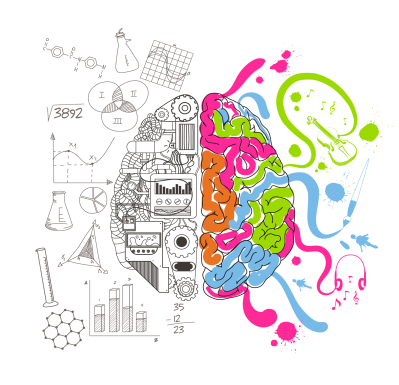 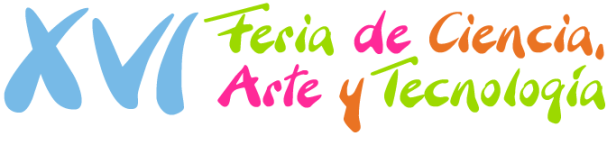 (Centrado, arial 14, negritas)Torres Alba Juan José y Pérez Jiménez Juan (Centrado, arial 10)Centro Universitario de los Lagos, UDG, Jal. México Departamento de:…….(Arial 10 itálica)autorprincipal@gmail.com ResumenEn el resumen se recomienda escribir los puntos más importantes que describan el proyecto de innovación de una forma clara y simple. Utilizar fuente arial 10 con un máximo de 100 palabras.Introducción y antecedentesEn la introducción y antecedentes, atienda a las preguntas universales: Qué/cuándo/cómo/dónde y para qué se hizo el proyecto. También incluir en esta sección el objetivo que se persigue con la presentación del proyecto de innovación. Utilizar fuente arial 11 con un máximo de 300 palabras.Fundamentos teóricosMencionar brevemente los fundamentos principales, reglas o leyes que intentan explicar el proyecto. Enfatizar de forma clara y concisa acerca del porqué, qué sucede, cuáles son los resultados del proyecto y sus aplicaciones. Utilizar fuente arial 11 con un máximo de 300 palabras.Procedimiento experimentalEn esta sección se debe explicar con el detalle suficiente lo que se realizó durante el proyecto considerando la posibilidad de que un lector en el futuro pueda reproducirlo. Utilizar fuente arial 11 con un máximo de 300 palabras.Resultados y conclusionesEn esta sección se menciona el significado de los resultados y su interpretación, así como los puntos fuertes del proyecto de tal forma que despierte el interés de los lectores.Bibliografía Respetar formato de los ejemplosRevistas académicas (Journals): Autor o autores. (Año de publicación). Título del artículo.  Título de la revista en itálicas, volumen (número de ejemplar), páginas.Sharp, T. (2004). Choral music and print-on-demand. Choral Journal,44 (8), 19 - 23.Libros: Los autores van unidos por la letra (y) o el signo (&) dependiendo del idioma. El resto es idéntico a lo anterior.Trubitt, A. R. & Hines, R. S. (1979).  Ear training and sight - singing: An integrated approach. New York: Schirmer.*Marque con una X  el tipo de material que se requiere para su presentación en el auditorio:Si necesitan más de una toma de corriente, llevar una extensión.___________________________Nombre y firma del asesorROGAMOS NO MODIFICAR LOS MÁRGENES. ES NECESARIO RESPETAR LOS MÁRGENES, PARA QUE SU RESUMEN PUEDA SER PUBLICADO EN EL PROGRAMAESTE DOCUMENTO UNA VEZ COMPLETO, ESCANEAR Y SUBIRLO EN PDF EN LA SECCIÓN DE INSCRIPCIÓN DE PARTICIPANTES. MAXIMO 1 MBToma de corrienteMesaOtros (ESPECIFICAR)